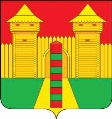 СОВЕТ ДЕПУТАТОВ ПОНЯТОВСКОГО СЕЛЬСКОГО ПОСЕЛЕНИЯ ШУМЯЧСКОГО РАЙОНА СМОЛЕНСКОЙ ОБЛАСТИРЕШЕНИЕот 15 марта  2022года                                                                                    №7 ст. ПонятовкаВ соответствии с частью  5 статьи 30 Федерального закона от 31 июля 2020  № 248-ФЗ «О государственном контроле (надзоре) и муниципальном контроле в Российской Федерации», руководствуясь Федеральным законом от 06.10.2003 № 131-ФЗ «Об общих принципах организации местного самоуправления в Российской Федерации», Уставом Понятовского сельского поселения Шумячского района Смоленской области,Совет депутатов Понятовского сельского поселения Шумячского района Смоленской области   РЕШИЛ: 1. Утвердить прилагаемые ключевые показатели и их целевые значения, применяемые при осуществлении муниципального контроля в сфере благоустройства на территории Понятовского сельского поселения Шумячского района Смоленской области согласно приложению к настоящему решению.2. Настоящее решение вступает в силу со дня его официального опубликования в печатном средстве массовой информации Понятовского  сельского поселения Шумячского района Смоленской области  « Информационном Вестнике Понятовского сельского поселения» и распространяет свое действие на правоотношения возникшие с 1 марта 2022 года. 3. Контроль за исполнением настоящего решения оставляю за собой.Глава муниципального образованияПонятовского сельского поселенияШумячского района Смоленской области                                               Н.Б. БондареваУТВЕРЖДЕНЫрешением Совета депутатов Понятовского                    сельского    поселения Шумячского района                    Смоленской области                     от 15. 03. 2022 года    №7Ключевые показатели и их целевые значения, применяемые при осуществлении муниципального контроля в сфере благоустройства на территории Понятовского сельского поселения Шумячского района Смоленской области.1. Ключевые показатели и их целевые значенияПри осуществлении муниципального контроля в сфере благоустройства на территории Понятовского сельского поселения Шумячского района Смоленской области устанавливаются следующие ключевые показатели и их целевые значения:Отп. 1 экз. – в дело                                                                             Разослать:  в прокуратуруРазработчик: старший инспектор                          « Прошёл антикоррупционную экспертизу.                          Н.И. Жарынская ________                                     Признаков коррупциогенности  не выявлено»                              Тел. 2-51-71                                                                                                               09.03.2022 г.                                                               _____________ Н.Б. БондареваОб утверждении ключевых показателей и их целевых значений, применяемых при осуществлении муниципального контроля в сфере благоустройства на территории Понятовского сельского поселения Шумячского района Смоленской области№п/пКлючевые показателиЦелевое значение (%)1.Доля субъектов, допустивших нарушения, в результате которых причинен вред (ущерб) или была создана угроза его причинения, выявленные в результате проведения контрольных мероприятий, от общего числа проверенных субъектов102.Процент устраненных нарушений обязательных требований из числа выявленных803.Процент отмененных результатов контрольных мероприятий10